KLASA: 024-01/23-01/63URBROJ: 2170-30-23-2Omišalj, 2. kolovoza 2023. godineIZVJEŠĆEO PROVEDENOM SAVJETOVANJU SA ZAINTERESIRANOM JAVNOŠĆUPREDMET SAVJETOVANJA: Nacrt Odluke o izradi Urbanističkog plana uređenja UPU 1 - Omišalj (NA 2-1)Sukladno članku 11. Zakona o pravu na pristup informacijama (“Narodne novine” broj 25/13, 85/15 i 69/22), provedeno je savjetovanje sa zainteresiranom javnošću o Nacrtu Odluke o izradi Urbanističkog plana uređenja UPU 1 - Omišalj (NA 2-1), u razdoblju od 30. lipnja do 30. srpnja 2023 godine.Tijekom trajanja savjetovanja nije pristigla niti jedna primjedba/prijedlog.    Pomoćnik pročelnika Upravnog odjela za        komunalno gospodarstvo, prostorno uređenje i zaštitu okoliša                                                                                   Luka Mihalović, v.r.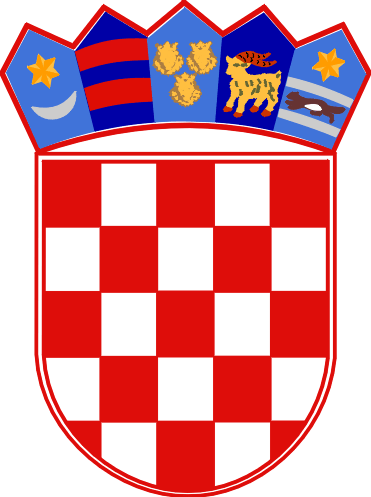 REPUBLIKA HRVATSKAPRIMORSKO-GORANSKA ŽUPANIJAOPĆINA OMIŠALJUPRAVNI ODJEL